Прицепной опрыскиватель RSM TS-6200 SputnikПрицепные опрыскиватели Ростсельмаш – надёжные и высокопроизводительные машины, созданные с учётом всех тонкостей опрыскивания сельскохозяйственных культур для эффективной работы в полях по всему миру.Опрыскиватели способны вносить от 40 до  на гектар при скорости от 5 до  с распылителями -02, -03 и -04 калибра. Норма внесения препаратов задается оператором и автоматически поддерживается на указанном уровне, вне зависимости от изменения скорости движения. Управление любым рабочим процессом – от регулировки положения штанги до распыления раствора – производится из кабины трактора. А компьютер с GPS/ГЛОНАСС-приёмником осуществляет автоматическое управление поливными секциями и четырьмя распылителями с обеих сторон штанги для обеспечения предельно точных работ по защите растений.На опрыскивателе серийно установлена пневматическая тормозная система, которая повышает безопасность движения по дорогам общественного назначения. Система автоматического контроля высоты штанги позволяет максимально точно и равномерно распределить рабочий раствор по всей ширине захвата, дополнительно повышая качество обработки растений.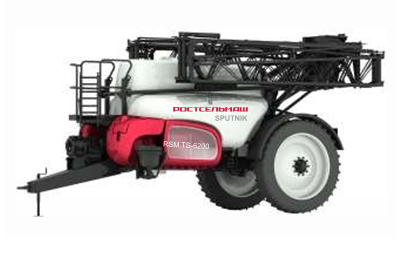 Качественные преимущества опрыскивателей RSM TS-6000 SputnikТехнические характеристикиМодель RSM TS									SATELLITE 6200 SPUTNIKОбъем бака для раствора, л								6 200Ширина штанги, м										24/27/28/36Основная ширина междурядий, на которые рассчитан опрыскиватель, см				45, 70, 75, 90Регулировка штанги по высоте, м, мин/макс							0,5-2,5Насос подачи раствора/привод					Мембранно-поршневой/от ВОМ трактораПроизводительность насоса, л/мин					до 260 и до 430 (только для штанги 36м)Клиренс, м										0,7Регулировка колеи, м									1,8…2,25Габаритная транспортная ширина, м								2,25Емкость бака для воды, л									15Емкость бака для промывки системы, л							620Емкость химического миксера, л								40Мешалка гидравлическая, эжекторного типа							СерияGPS/ГЛОНАСС										СерияСистема управления поливом:						Агронавигатор-плюс «Аэросоюз»Инжекторные распылители (-02, -03, -04)							СерияАвтоматическое вкл./откл. секций								СерияАвтоматическое откл/вкл 4 крайних форсунок справа и слева					СерияЗащита крайних секций штанги								СерияПофорсуночное освещение штанги								СерияПневматическая тормозная система								СерияШланг для забора воды из внешних источников длиной 					СерияРабота на различных культурах
Колея, регулируемая в диапазоне 1,8-, дает возможность использовать опрыскиватель на любых культурах с различными междурядьями (45/70/75/90 см). На выбор - колёса и шины типоразмером 230/95 R48, сдвоенные через проставку 45/70 см, для снижения давления на почву 380/90 R46, 480/80 R46, 520/85 R46, 620/70 R46.Качественное опрыскивание даже при сильном ветре
В базовой комплектации установлены тройные форсункодержатели револьверного типа с инжекторными распылителями типоразмеров -02, -03, -04. Это позволяет эффективно работать, даже при скорости ветра до 8-10 м/сек.Светодиодная подсветка штанги
Дает полный контроль процесса обработки растений. Индивидуальное освещение форсунок позволяет идеально видеть габариты машины, абсолютно точно определять работоспособность каждого распылителя на штангеТочность внесения
Опрыскиватель оснащен компьютером управления поливом с функцией GPS/ГЛОНАСС-курсоуказателя, что позволяет работать по технологии точного земледелия. Автоматический блок регулирования расхода растворов упрощает работу, расширяет возможности и повышает надежность опрыскивателяАбсолютная точность
Компьютер управления с GPS/ГЛОНАСС позволяет осуществлять автоматическое отключение/включение поливных секций и 4 крайних форсунок слева и справа в случае перекрытия обработанных площадей, дополнительно повышая качество обработки, с существенной экономией затратРавномерное распыление
Замкнутая система обеспечивает циркуляцию рабочего раствора. Секции штанги постоянно заполнены рабочим раствором – это гарантирует одновременное распыление форсунок по всей ширине захвата с точно заданной нормой. За счет чего повышается качество внесения и равномерность распределения препаратовДемпфирование сницы
Сница имеет свою систему гашения колебаний: 4 демпфера, расположенные между рамой и сницей. Демпферы безупречно сглаживают колебания, возникающие в сцепке трактора и прицепного опрыскивателя, что, несомненно, повышает качество внесения препаратов и продлевает срок службы узлов и агрегатов